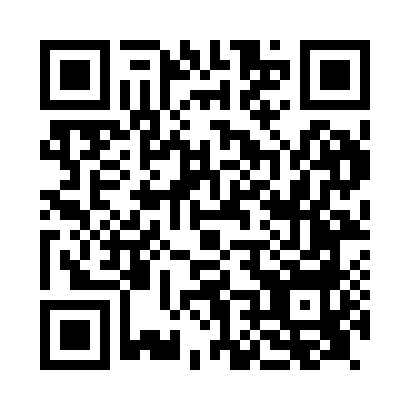 Prayer times for Kennoway, Fife, UKMon 1 Jul 2024 - Wed 31 Jul 2024High Latitude Method: Angle Based RulePrayer Calculation Method: Islamic Society of North AmericaAsar Calculation Method: HanafiPrayer times provided by https://www.salahtimes.comDateDayFajrSunriseDhuhrAsrMaghribIsha1Mon2:534:301:167:0410:0211:392Tue2:534:301:167:0410:0211:393Wed2:544:311:177:0410:0111:394Thu2:544:321:177:0310:0111:395Fri2:554:331:177:0310:0011:386Sat2:564:351:177:039:5911:387Sun2:564:361:177:029:5811:388Mon2:574:371:177:029:5711:379Tue2:584:381:187:029:5611:3710Wed2:584:391:187:019:5511:3611Thu2:594:411:187:019:5411:3612Fri3:004:421:187:009:5311:3513Sat3:014:441:187:009:5211:3514Sun3:014:451:186:599:5111:3415Mon3:024:471:186:589:4911:3416Tue3:034:481:186:589:4811:3317Wed3:044:501:186:579:4611:3218Thu3:054:511:196:569:4511:3219Fri3:064:531:196:569:4311:3120Sat3:064:551:196:559:4211:3021Sun3:074:561:196:549:4011:2922Mon3:084:581:196:539:3911:2823Tue3:095:001:196:529:3711:2824Wed3:105:011:196:519:3511:2725Thu3:115:031:196:509:3311:2626Fri3:125:051:196:499:3211:2527Sat3:135:071:196:489:3011:2428Sun3:135:091:196:479:2811:2329Mon3:145:101:196:469:2611:2230Tue3:155:121:196:459:2411:2131Wed3:165:141:196:449:2211:20